равишда ўрганиб борилади ва уни ўтказиш тартиблари бузилган ҳолларда, ЯН натижалари бекор қилиниши мумкин. Бундай ҳолларда ЯБ қайта ўтказилади.Талабанинг билим савияси, кўникма ва малакаларини назорат қилишнинг рейтинг тизими асосида талабанинг фан бўйича ўзлаштириш даражаси баҳолар орқали ифодаланади. Талаба баҳолаш балларидан норози бўлса, фан бўйича олган бали эълон қилинган вақтдан бошлаб бир кун мобайнида факультет деканига ариза билан мурожаат этиши мумкин. Бундай ҳолда факультет деканининг тақдимномасига кўра ректор буйруғи билан 3 (уч) аъзодан кам бўлмаган таркибда апеллясия комиссияси ташкил этилади.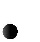  Апеллясия комиссияси талабаларнинг аризаларини кўриб чиқиб, шу куннинг ўзида хулосасини билдиради.Баҳолаш баллари ўрнатилган талаблар асосида белгиланган муддатларда ўтказилиши ҳамда расмийлаштирилиши факультет декани, кафедра мудури, ўқув-услубий бошқарма ҳамда ички назорат ва мониторинг бўлими томонидан назорат қилинади.Курс ишини ташкил этиш  бўйича услубий   кўрсатмаларФан бўйича курс иши намунавий ўқув режасида  режалаштирилмаган.ФОЙДАЛАНИЛАДИГАН АДАБИЁТЛАР РЎЙҲАТИАсосий адабиётлар Architekture. Form. Space.Order. Fransis D.R. Ching.New York John Wiley&Sons.Ins.2014Traditional Islamic Principles of Built Environment. Hisham Mortada.London-New York.2013Ўралов А.С., Пўлатов Х. ва бошқалар. Архитектуравий лойиҳалаш асослари. Дарслик. Т.: 2010й.Коржева Н.А. Архитектурная композиция. Т.: 2010.Қўшимча адабиётларАсқарова Д., Мирюсупова М. Кичик меъморий шакллар. T.: 2007й.Пўлатов Х. ва бошқалар. Архитектуравий лойиҳалаш асослари. Т.: 2000й.Пўлатов Х. ва бошқалар. Архитектуравий композиция асослари. Т.: 2000й.Ўролов А.С. Раҳимов А.Қ, Саидова Б.А. Архитектуравий лойиҳалаш ва композиция асослари. Самарқанд: 2005й. Пўлатов Х. ва бошқалар. Архитектуравий композиция асослари. Дарслик Т.: 2005й.“Архитектуравий композиция ва тарихи ва усуллари” А.Ўролов, Т.Қодирова     Тошкент 2013й.“Архитектуравий лойиҳалаш асослари” дарслик ТАҚИ ношир-2010.